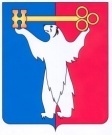 АДМИНИСТРАЦИЯ ГОРОДА НОРИЛЬСКАКРАСНОЯРСКОГО КРАЯРАСПОРЯЖЕНИЕ12.10.2022				       г. Норильск				          № 6320О признании утратившими силу отдельных распоряжений Администрации города Норильска Согласно Указу Губернатора Красноярского края от 14.09.2020 № 249-уг «О внесении изменений в Указ Губернатора Красноярского края от 27.03.2020 № 71-уг «О дополнительных мерах, направленных на предупреждение распространения коронавирусной инфекции, вызванной 2019-nCoV, на территории Красноярского края», 1. Признать утратившими силу:	- распоряжение Администрации города Норильска от 03.08.2020 № 3344 «О реализации пункта 3.3.1 Указа Губернатора Красноярского края от 27.03.2020 № 71- уг»;- распоряжение Администрации города Норильска от 31.08.2020 № 157-Орг 
«О реализации пункта 3.3.1 Указа Губернатора Красноярского края от 27.03.2020 № 71-уг»;- распоряжение Администрации города Норильска от 01.09.2020 № 159-Орг 
«О реализации пункта 3.3.1 Указа Губернатора Красноярского края от 27.03.2020 № 71-уг»;- распоряжение Администрации города Норильска от 10.09.2020 № 162-Орг 
«О реализации пункта 3.3.1 Указа Губернатора Красноярского края от 27.03.2020 № 71-уг».2. Разместить настоящее распоряжение на официальном сайте муниципального образования город Норильск.Глава города Норильска						                       Д.В. Карасев 